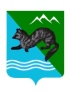 П О С Т А Н О В Л Е Н И ЕАДМИНИСТРАЦИИ СОБОЛЕВСКОГО МУНИЦИПАЛЬНОГО РАЙОНА КАМЧАТСКОГО КРАЯ  08 ноября 2022                             с. Соболево                                  №520            Об утверждении программы  Профилактики рисков причинения вреда (ущерба) охраняемым законом ценностям при осуществлении муниципального земельного контроля в границах Соболевского сельского поселения на 2023 годВ соответствии с частью 2 статьи 44 Федерального закона от 31.07.2020 № 248-ФЗ «О государственном контроле (надзоре) и муниципальном контроле в Российской Федерации», Постановлением Правительства РФ от 25.06.2021          № 990 «Об утверждении Правил разработки и утверждения контрольными (надзорными) органами программы профилактики рисков причинения вреда (ущерба) охраняемым законом ценностям», Решением Собрания депутатов Соболевского сельского поселения Соболевского муниципального района от 30.09.2021 № 137 «Об утверждении положения о муниципальном земельном контроле на территории Соболевского сельского поселения Соболевского муниципального района», руководствуясь Уставом Соболевского муниципального районаАДМИНИСТРАЦИЯ ПОСТАНОВЛЯЕТ:1. Утвердить программу профилактики рисков причинения вреда (ущерба) охраняемым законом ценностям при осуществлении муниципального земельного контроля в границах Соболевского сельского поселения на 2023 год согласно приложению к настоящему постановлению.2.  Управлению делами  администрации Соболевского муниципального района  настоящее постановление разместить на официальном сайте Соболевского муниципального района, в информационно-телекоммуникационной сети «Интернет».3.  Настоящее постановление вступает в силу с даты подписания.Заместитель главы администрацииСоболевского муниципального района-Руководитель комитета по экономике,ТЭК,ЖКХ и управлению муниципальным имуществом                                                                              А.В. КолмаковПриложение к постановлению администрации Соболевского муниципального района от 08.11.2022  № 520ПРОГРАММАпрофилактики рисков причинения вреда (ущерба)охраняемым законом ценностям по муниципальному земельному контролю в границах Соболевского сельского поселенияна 2023 год1. Общие положенияПрограмма профилактики рисков причинения вреда (ущерба) охраняемым законом ценностям при осуществлении муниципального земельного контроля на территории Соболевского сельского поселения на 2023 год разработана для организации проведения в 2023 году профилактики нарушений обязательных требований, установленных федеральными законами и принятыми в соответствии с ними иными нормативными правовыми актами Российской Федерации, Камчатского края, муниципальными правовыми актами Соболевского сельского поселения, предупреждения возможного нарушения подконтрольными субъектами обязательных требований и снижения рисков причинения вреда (ущерба) охраняемым законом ценностям, разъяснения подконтрольным субъектам обязательных требований.Программа профилактики реализуется в 2023 году и состоит из следующих разделов:а)	анализ текущего состояния осуществления вида контроля, описание
текущего развития профилактической деятельности контрольного органа,
характеристика проблем, на решение которых направлена программа
профилактики (далее - аналитическая часть);б)	цели и задачи реализации программы профилактики;в)	перечень профилактических мероприятий, сроки (периодичность)
их проведения;г)	показатели результативности и эффективности программы
профилактики.2. Аналитическая частьНастоящая программа разработана в соответствии со статьей 44 Федерального закона от 31 июля 2021 г. № 248-ФЗ «О государственном контроле (надзоре) и муниципальном контроля в Российской Федерации», постановлением Правительства Российской Федерации от 25 июня 2021 г. №990 «Об утверждении Правил разработки и утверждения контрольными (надзорными) органами программы профилактики рисков причинения вреда (ущерба) охраняемым законом ценностям» и предусматривает комплекс мероприятий по профилактике рисков причинения вреда (ущерба) охраняемым законом ценностям при осуществлении муниципального земельного контроля.Положение о муниципальном земельном контроле в границах Соболевского сельского поселения разработано в целях предупреждения возможного нарушения органами государственной власти, органами местного самоуправления, юридическими лицами, их руководителями и иными должностными лицами, индивидуальными предпринимателями, гражданами обязательных требований земельного законодательства и снижения рисков причинения ущерба охраняемым законом ценностям.3. Цели и задачи реализации программы профилактики рисковпричинения вреда3.1.	Основными целями Программы профилактики являются:а)	предупреждение нарушений подконтрольными субъектами
обязательных требований, включая устранение причин, факторов и условий,
способствующих возможному нарушению обязательных требований;б)	снижение административной нагрузки на подконтрольные субъекты;в)	создание мотивации к добросовестному поведению подконтрольных
субъектов;г)	снижение уровня вреда (ущерба), причиняемого охраняемым
законом ценностям.3.2.	Проведение профилактических мероприятий программы
профилактики направлено на решение следующих задач:а)	укрепление системы профилактики нарушений обязательных
требований;б)	выявление причин, факторов и условий, способствующих
нарушению обязательных требований; организация и реализация
мероприятий, направленных на их устранение;в)	повышение правосознания и правовой культуры подконтрольных
субъектов.4. Перечень профилактических мероприятий, сроки (периодичность) их проведения4.1. В рамках реализации Программы профилактики осуществляются следующие профилактические мероприятия:4.2.	Информирование контролируемых и иных лиц заинтересованных
лиц по вопросам соблюдения обязательных требований посредством
размещения сведений на своем официальном сайте в сети Интернет, в
средствах массовой информации, через личные кабинеты контролируемых
лиц в государственных информационных системах (при их наличии) и в
иных формах.4.3.	Контрольный орган объявляет контролируемому лицу
предостережение о недопустимости нарушения обязательных требований
при наличии сведений о готовящихся нарушениях обязательных требований
или признаках нарушений обязательных требований и (или) в случае
отсутствия подтвержденных данных о том, что нарушение обязательных
требований причинило вред (ущерб) охраняемым законом ценностям либо
создало угрозу причинения вреда (ущерба) охраняемым законом ценностям,
и предлагает принять меры по обеспечению соблюдения обязательных
требований.4.4.	Консультирование контролируемых лиц и их представителей
осуществляется по вопросам, связанным с организацией и осуществлением
муниципального земельного контроля:-порядка проведения контрольных мероприятий;периодичности проведения контрольных мероприятий;порядка принятия решений по итогам контрольных мероприятий;порядка обжалования решений контрольного органа. Инспекторы осуществляют консультирование контролируемых лиц иих представителей:в виде устных разъяснений по телефону, посредством видео-конференц-связи, на личном приеме либо в ходе проведения профилактического мероприятия, контрольного мероприятия;посредством размещения на официальном сайте письменного разъяснения по однотипным обращениям (более 10 однотипных обращений) контролируемых лиц и их представителей, подписанного уполномоченным должностным лицом Контрольного органа.Индивидуальное консультирование на личном приеме каждого заявителя инспекторами не может превышать 10 минут.Письменное консультирование контролируемых лиц и их представителей осуществляется по следующим вопросам: порядок обжалования решений Контрольного органа; порядок осуществления профилактических, контрольных (надзорных) мероприятий, установленных настоящим Положением.Контролируемое лицо вправе направить запрос о предоставлении письменного ответа в сроки, установленные Федеральным законом от 02.05.2006 № 59-ФЗ «О порядке рассмотрения обращений граждан Российской Федерации».4.5. Администрация Соболевского муниципального района осуществляет обобщение правоприменительной практики и проведения муниципального контроля один раз в год.По итогам обобщения правоприменительной практики обеспечивается подготовка доклада о результатах правоприменительной практики и проведения муниципального контроля (далее - доклад о правоприменительной практике).Для подготовки доклада о правоприменительной практике должностными лицами используется информация о проведенных контрольных мероприятиях, профилактических мероприятиях, о результатах административной и судебной практики.Доклад о правоприменительной практике утверждается главой Соболевского муниципального района и размещается на официальном сайте Соболевского муниципального района в сети «Интернет» не позднее 1 марта года, следующего за отчетным.5. Показатели результативности и эффективности программы профилактики рисков причинения вреда№ п/пНаименование мероприятияСрок ИсполненияОтветственный1ИнформированиеПо мере необходимостиадминистрация Соболевского муниципального района2Предостережение                    о недопустимости      нарушения обязательных требованийПо мере необходимостиадминистрация Соболевского муниципального района3КонсультированиеПо поступления обращений контролируемых лиц или их представителейадминистрация Соболевского муниципального района4Обобщение       правомерностипрактикиРазмещается на официальном сайте Соболевского муниципального района в сети «Интернет» не позднее 1 марта года, следующего за отчетнымадминистрация Соболевского муниципального района№ и/иНаименование показателяВеличина1Полнота         информации,         размещенной         на официальном   сайте   контрольного   органа   в   сети «Интернет» в соответствии с частью 3  статьи 46 Федерального закона от 31 июля 2021 г. №  248-ФЗ «О      государственном      контроле      (надзоре)      и муниципальном контроле в Российской Федерации»100%2Удовлетворенность    контролируемых    лиц    и    их представителями консультированием контрольного (надзорного) органа100 % от числа обратившихся3Количество        проведенных        профилактических мероприятийне менее 1мероприятий,проведенныхконтрольныморганом